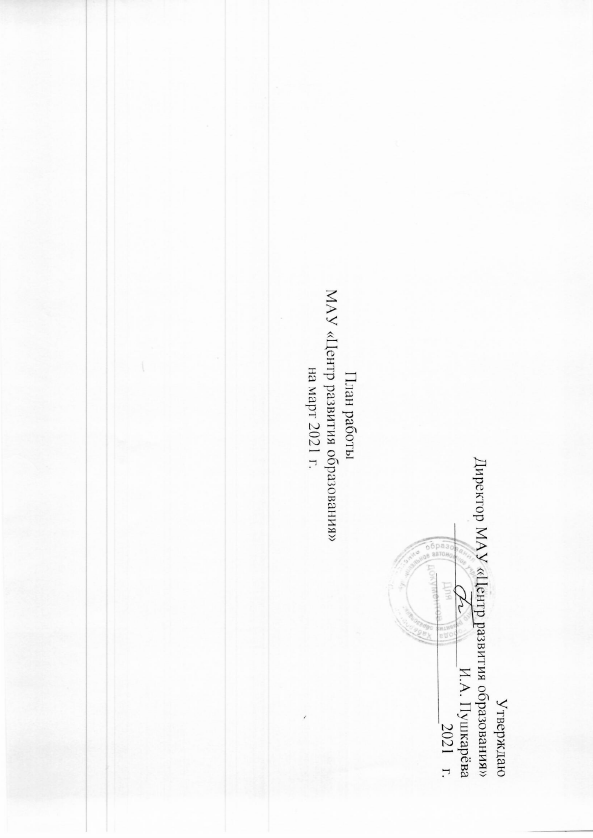 Дата, время, место проведенияДата, время, место проведенияДата, время, место проведенияМероприятияМероприятияМероприятияМероприятияОтветственныеОтветственныеОтветственныеОтветственныеКатегорияПраздничные, общегородские мероприятияПраздничные, общегородские мероприятияПраздничные, общегородские мероприятияПраздничные, общегородские мероприятияПраздничные, общегородские мероприятияПраздничные, общегородские мероприятияПраздничные, общегородские мероприятияПраздничные, общегородские мероприятияПраздничные, общегородские мероприятияПраздничные, общегородские мероприятияПраздничные, общегородские мероприятияПраздничные, общегородские мероприятия01.03 - 31.03.2021(по графику)01.03 - 31.03.2021(по графику)Городской конкурс профессионального мастерства «Педагогический звездопад»Городской конкурс профессионального мастерства «Педагогический звездопад»Городской конкурс профессионального мастерства «Педагогический звездопад»Городской конкурс профессионального мастерства «Педагогический звездопад»Специалисты  МАУ ЦРОСпециалисты  МАУ ЦРОСпециалисты  МАУ ЦРОСпециалисты  МАУ ЦРОПедагоги ОУПедагоги ОУ01.03-31.03.2021МАУ ЦРО01.03-31.03.2021МАУ ЦРОГородской конкурс для учащихся и педагогов на лучший цифровой образовательный ресурс «Цифра в помощь» Городской конкурс для учащихся и педагогов на лучший цифровой образовательный ресурс «Цифра в помощь» Городской конкурс для учащихся и педагогов на лучший цифровой образовательный ресурс «Цифра в помощь» Городской конкурс для учащихся и педагогов на лучший цифровой образовательный ресурс «Цифра в помощь» Кутилова В.В., лаборатория учебно-методического, информационного и медийного обеспечения,Городилова Г.Е предметно-методическая лабораторияКутилова В.В., лаборатория учебно-методического, информационного и медийного обеспечения,Городилова Г.Е предметно-методическая лабораторияКутилова В.В., лаборатория учебно-методического, информационного и медийного обеспечения,Городилова Г.Е предметно-методическая лабораторияКутилова В.В., лаборатория учебно-методического, информационного и медийного обеспечения,Городилова Г.Е предметно-методическая лабораторияОбучающиеся ОУОбучающиеся ОУ01.03-31.03.2021МАУ ЦРО01.03-31.03.2021МАУ ЦРОГородской конкурс компьютерного творчества обучающихся «Цифровой художник»Городской конкурс компьютерного творчества обучающихся «Цифровой художник»Городской конкурс компьютерного творчества обучающихся «Цифровой художник»Городской конкурс компьютерного творчества обучающихся «Цифровой художник»Кутилова В.В., лаборатория учебно-методического, информационного и медийного обеспеченияКутилова В.В., лаборатория учебно-методического, информационного и медийного обеспеченияКутилова В.В., лаборатория учебно-методического, информационного и медийного обеспеченияКутилова В.В., лаборатория учебно-методического, информационного и медийного обеспеченияПедагоги,обучающиеся ОУПедагоги,обучающиеся ОУ01.03-31.03.2021МАУ ЦРО01.03-31.03.2021МАУ ЦРОШкольный этап городского конкурса проектов школьников «Хабаровск. НАШ» Школьный этап городского конкурса проектов школьников «Хабаровск. НАШ» Школьный этап городского конкурса проектов школьников «Хабаровск. НАШ» Школьный этап городского конкурса проектов школьников «Хабаровск. НАШ» Берестянная Л.С., лаборатория учебно-методического, информационного и медийного обеспеченияБерестянная Л.С., лаборатория учебно-методического, информационного и медийного обеспеченияБерестянная Л.С., лаборатория учебно-методического, информационного и медийного обеспеченияБерестянная Л.С., лаборатория учебно-методического, информационного и медийного обеспеченияПедагоги,обучающиеся ОУПедагоги,обучающиеся ОУ01.03 -31.03.2021(заочный этап) МАУ ЦРО01.03 -31.03.2021(заочный этап) МАУ ЦРОГородской смотр  «Маленькая страна»Городской смотр  «Маленькая страна»Городской смотр  «Маленькая страна»Городской смотр  «Маленькая страна»Данилина Н.В.,Борзова Н.А., лаборатория дошкольного и начального образованияДанилина Н.В.,Борзова Н.А., лаборатория дошкольного и начального образованияДанилина Н.В.,Борзова Н.А., лаборатория дошкольного и начального образованияДанилина Н.В.,Борзова Н.А., лаборатория дошкольного и начального образованияРуководители  ДОУРуководители  ДОУ01.03-31.03.2021МАУ ЦРО01.03-31.03.2021МАУ ЦРОГородской конкурс « Я – гражданин России»Городской конкурс « Я – гражданин России»Городской конкурс « Я – гражданин России»Городской конкурс « Я – гражданин России»Городилова Г.Е., предметно-методическая лабораторияГородилова Г.Е., предметно-методическая лабораторияГородилова Г.Е., предметно-методическая лабораторияГородилова Г.Е., предметно-методическая лабораторияОбучающиеся, педагоги ОУОбучающиеся, педагоги ОУ02.03.202115.00МАОУ«Гимназия № 3»02.03.202115.00МАОУ«Гимназия № 3»Городская олимпиада по геологии (очный этап)Городская олимпиада по геологии (очный этап)Городская олимпиада по геологии (очный этап)Городская олимпиада по геологии (очный этап)Нартова Н.Л., предметно-методическая лабораторияНартова Н.Л., предметно-методическая лабораторияНартова Н.Л., предметно-методическая лабораторияНартова Н.Л., предметно-методическая лабораторияОбучающиеся, педагоги ОУОбучающиеся, педагоги ОУ10.03-11.03.202113:00КДБ им. Н. Наволочкина10.03-11.03.202113:00КДБ им. Н. НаволочкинаВсероссийский конкурс юных чтецов «Живая классика» (муниципальный этап)Всероссийский конкурс юных чтецов «Живая классика» (муниципальный этап)Всероссийский конкурс юных чтецов «Живая классика» (муниципальный этап)Всероссийский конкурс юных чтецов «Живая классика» (муниципальный этап)Кисина Е.В., предметно-методическая лабораторияКисина Е.В., предметно-методическая лабораторияКисина Е.В., предметно-методическая лабораторияКисина Е.В., предметно-методическая лабораторияОбучающиеся, педагоги ОУОбучающиеся, педагоги ОУ10.03-31.03.2021(по графику)10.03-31.03.2021(по графику)Городская олимпиада младших школьников (предметные олимпиады, конкурс «Моё первое исследование»)Городская олимпиада младших школьников (предметные олимпиады, конкурс «Моё первое исследование»)Городская олимпиада младших школьников (предметные олимпиады, конкурс «Моё первое исследование»)Городская олимпиада младших школьников (предметные олимпиады, конкурс «Моё первое исследование»)Данилина Н.В.,Белан Н.Н.,лаборатория дошкольного и начального образованияДанилина Н.В.,Белан Н.Н.,лаборатория дошкольного и начального образованияДанилина Н.В.,Белан Н.Н.,лаборатория дошкольного и начального образованияДанилина Н.В.,Белан Н.Н.,лаборатория дошкольного и начального образованияРуководители ОУРуководители ОУ12.03.202114.00МАОУ «СШ  с УИОП № 80»12.03.202114.00МАОУ «СШ  с УИОП № 80»Городской конкурс по основам  предпринимательской деятельности и потребительских знаний (очный этап, тестирование)Городской конкурс по основам  предпринимательской деятельности и потребительских знаний (очный этап, тестирование)Городской конкурс по основам  предпринимательской деятельности и потребительских знаний (очный этап, тестирование)Городской конкурс по основам  предпринимательской деятельности и потребительских знаний (очный этап, тестирование)Городилова Г.Е., предметно-методическая лабораторияГородилова Г.Е., предметно-методическая лабораторияГородилова Г.Е., предметно-методическая лабораторияГородилова Г.Е., предметно-методическая лабораторияОбучающиеся, педагоги ОУОбучающиеся, педагоги ОУ20.03.202112.00УДО ДЮЦ «Импульс»в дистанционном формате20.03.202112.00УДО ДЮЦ «Импульс»в дистанционном форматеГородской конкурс юных инспекторов движения «Безопасное колесо» Городской конкурс юных инспекторов движения «Безопасное колесо» Городской конкурс юных инспекторов движения «Безопасное колесо» Городской конкурс юных инспекторов движения «Безопасное колесо» Добрин А.В., лаборатория дополнительного образования и воспитательной работыДобрин А.В., лаборатория дополнительного образования и воспитательной работыДобрин А.В., лаборатория дополнительного образования и воспитательной работыДобрин А.В., лаборатория дополнительного образования и воспитательной работыОбучающиеся ОУОбучающиеся ОУ23.03.202112.00МАУ «Центр патриотического воспитания»,Центральная городская библиотека им. Гайдара23.03.202112.00МАУ «Центр патриотического воспитания»,Центральная городская библиотека им. ГайдараГородская краеведческая конференция «Хабаровск мой город родной!»Городская краеведческая конференция «Хабаровск мой город родной!»Городская краеведческая конференция «Хабаровск мой город родной!»Городская краеведческая конференция «Хабаровск мой город родной!»Кандаурова Л.П., лаборатория дополнительного образования и воспитательной работы Кандаурова Л.П., лаборатория дополнительного образования и воспитательной работы Кандаурова Л.П., лаборатория дополнительного образования и воспитательной работы Кандаурова Л.П., лаборатория дополнительного образования и воспитательной работы Обучающиеся ОУОбучающиеся ОУ31.03.2021 15.00МАДОУ «Лицей «Ступени»,ул. Запарина,114А31.03.2021 15.00МАДОУ «Лицей «Ступени»,ул. Запарина,114АГородской конкурс «Моё первое исследование» (защита проектов)Городской конкурс «Моё первое исследование» (защита проектов)Городской конкурс «Моё первое исследование» (защита проектов)Городской конкурс «Моё первое исследование» (защита проектов)Данилина Н.В.,Белан Н.Н.,лаборатория дошкольного и начального образованияДанилина Н.В.,Белан Н.Н.,лаборатория дошкольного и начального образованияДанилина Н.В.,Белан Н.Н.,лаборатория дошкольного и начального образованияДанилина Н.В.,Белан Н.Н.,лаборатория дошкольного и начального образованияЗаместители директоров по УВРЗаместители директоров по УВР2. Организационные мероприятия2. Организационные мероприятия2. Организационные мероприятия2. Организационные мероприятия2. Организационные мероприятия2. Организационные мероприятия2. Организационные мероприятия2. Организационные мероприятия2. Организационные мероприятия2. Организационные мероприятия2. Организационные мероприятия2. Организационные мероприятия01.03-05.03.2021МАУ ЦРО01.03-05.03.2021МАУ ЦРО01.03-05.03.2021МАУ ЦРОПодготовка  конкурса  на лучшую организацию каникулярного отдыха Подготовка  конкурса  на лучшую организацию каникулярного отдыха Подготовка  конкурса  на лучшую организацию каникулярного отдыха Подготовка  конкурса  на лучшую организацию каникулярного отдыха Кучерова С.Н., лаборатория дополнительного образования и воспитательной работыКучерова С.Н., лаборатория дополнительного образования и воспитательной работыКучерова С.Н., лаборатория дополнительного образования и воспитательной работыПедагоги ОУПедагоги ОУ01.03 - 05.03.2021МАУ ЦРО01.03 - 05.03.2021МАУ ЦРО01.03 - 05.03.2021МАУ ЦРООрганизация курсовых мероприятия для педагогов основной школы по работе с детьми с ОВЗОрганизация курсовых мероприятия для педагогов основной школы по работе с детьми с ОВЗОрганизация курсовых мероприятия для педагогов основной школы по работе с детьми с ОВЗОрганизация курсовых мероприятия для педагогов основной школы по работе с детьми с ОВЗКарасёва Ю.Н., лаборатория кадрового обеспечения Карасёва Ю.Н., лаборатория кадрового обеспечения Карасёва Ю.Н., лаборатория кадрового обеспечения Карасёва Ю.Н., лаборатория кадрового обеспечения Педагоги ОУ03.03.202111.30МАУ «ЦРО» 03.03.202111.30МАУ «ЦРО» 03.03.202111.30МАУ «ЦРО» 03.03.202111.30МАУ «ЦРО» Консультация для участников городского конкурса «Маленькая страна»  Консультация для участников городского конкурса «Маленькая страна»  Консультация для участников городского конкурса «Маленькая страна»  Консультация для участников городского конкурса «Маленькая страна»  Борзова Н.А., лаборатория дошкольного и начального образованияБорзова Н.А., лаборатория дошкольного и начального образованияБорзова Н.А., лаборатория дошкольного и начального образованияРуководители ДОУ Руководители ДОУ 01.03-10.03.2021(по графику)01.03-10.03.2021(по графику)01.03-10.03.2021(по графику)Приёмка лагерей с дневным пребываниемПриёмка лагерей с дневным пребываниемПриёмка лагерей с дневным пребываниемПриёмка лагерей с дневным пребываниемКучерова С.Н., лаборатория дополнительного образования и воспитательной работыКучерова С.Н., лаборатория дополнительного образования и воспитательной работыКучерова С.Н., лаборатория дополнительного образования и воспитательной работыРуководители ОУРуководители ОУ01.03-10.03.2021МАУ ЦРО01.03-10.03.2021МАУ ЦРО01.03-10.03.2021МАУ ЦРООрганизация курсов для педагогов психологов по психолого-педагогическому сопровождению детей с ОВЗ Организация курсов для педагогов психологов по психолого-педагогическому сопровождению детей с ОВЗ Организация курсов для педагогов психологов по психолого-педагогическому сопровождению детей с ОВЗ Организация курсов для педагогов психологов по психолого-педагогическому сопровождению детей с ОВЗ Парфенова С.В., лаборатория дошкольного и начального образованияПарфенова С.В., лаборатория дошкольного и начального образованияПарфенова С.В., лаборатория дошкольного и начального образованияПедагогов психологов  ОУПедагогов психологов  ОУ01.03 - 12.03.2021Управление образования(по графику)01.03 - 12.03.2021Управление образования(по графику)01.03 - 12.03.2021Управление образования(по графику)01.03 - 12.03.2021Управление образования(по графику)Консультации руководителей ОУ по подготовке к проверке управлением по контролю и надзору Минобрнауки края, процедуре переоформления санитарно-эпидемиологических заключений.Консультации руководителей ОУ по подготовке к проверке управлением по контролю и надзору Минобрнауки края, процедуре переоформления санитарно-эпидемиологических заключений.Консультации руководителей ОУ по подготовке к проверке управлением по контролю и надзору Минобрнауки края, процедуре переоформления санитарно-эпидемиологических заключений.Бабенко С.С.,лаборатория кадрового обеспеченияБабенко С.С.,лаборатория кадрового обеспеченияБабенко С.С.,лаборатория кадрового обеспеченияРуководители ОУРуководители ОУ01.03-25.03.2021МАУ ЦРО01.03-25.03.2021МАУ ЦРО01.03-25.03.2021МАУ ЦРООрганизация проведения Панорамы инновационной деятельности образовательных учрежденийОрганизация проведения Панорамы инновационной деятельности образовательных учрежденийОрганизация проведения Панорамы инновационной деятельности образовательных учрежденийОрганизация проведения Панорамы инновационной деятельности образовательных учрежденийДанилина Н.В.,Белан Н.Н.,лаборатория дошкольного и начального образованияДанилина Н.В.,Белан Н.Н.,лаборатория дошкольного и начального образованияДанилина Н.В.,Белан Н.Н.,лаборатория дошкольного и начального образованияРуководители  ОУ, ДОУ, УДОДРуководители  ОУ, ДОУ, УДОД01.03-27.03.2021(по графику)ХГУЭиП 01.03-27.03.2021(по графику)ХГУЭиП 01.03-27.03.2021(по графику)ХГУЭиП Организация  посещения обучающимися    мастер-классов по разработке проектов Организация  посещения обучающимися    мастер-классов по разработке проектов Организация  посещения обучающимися    мастер-классов по разработке проектов Организация  посещения обучающимися    мастер-классов по разработке проектов Берестянная Л.С., лаборатория учебно-методического, информационного и медийного обеспеченияБерестянная Л.С., лаборатория учебно-методического, информационного и медийного обеспеченияБерестянная Л.С., лаборатория учебно-методического, информационного и медийного обеспеченияПедагоги,обучающиеся ОУ,представители ХГУЭиППедагоги,обучающиеся ОУ,представители ХГУЭиП01.03-30.03.2021МАУ ЦРО01.03-30.03.2021МАУ ЦРО01.03-30.03.2021МАУ ЦРООрганизация работы по открытию  муниципальных ресурсных центров инклюзивного образованияОрганизация работы по открытию  муниципальных ресурсных центров инклюзивного образованияОрганизация работы по открытию  муниципальных ресурсных центров инклюзивного образованияОрганизация работы по открытию  муниципальных ресурсных центров инклюзивного образованияДанилина Н.В., специалисты лаборатории дошкольного и начального образованияДанилина Н.В., специалисты лаборатории дошкольного и начального образованияДанилина Н.В., специалисты лаборатории дошкольного и начального образованияРуководители  ОУРуководители  ОУ01.03-31.03.2021(по графику)МАУ ЦРО01.03-31.03.2021(по графику)МАУ ЦРО01.03-31.03.2021(по графику)МАУ ЦРОКонсультации для руководителей Ресурсных центров сопровождения инклюзивного образования Консультации для руководителей Ресурсных центров сопровождения инклюзивного образования Консультации для руководителей Ресурсных центров сопровождения инклюзивного образования Консультации для руководителей Ресурсных центров сопровождения инклюзивного образования Данилина Н.В., Семенникова А.В., Белан Н.Н.лаборатория дошкольного и начального образованияДанилина Н.В., Семенникова А.В., Белан Н.Н.лаборатория дошкольного и начального образованияДанилина Н.В., Семенникова А.В., Белан Н.Н.лаборатория дошкольного и начального образованияРуководители ОУРуководители ОУ01.03-31.03.2021МАУ ЦРО01.03-31.03.2021МАУ ЦРО01.03-31.03.2021МАУ ЦРОПодготовка  городского турнира по пионерболу  среди детей дошкольного возраста Подготовка  городского турнира по пионерболу  среди детей дошкольного возраста Подготовка  городского турнира по пионерболу  среди детей дошкольного возраста Подготовка  городского турнира по пионерболу  среди детей дошкольного возраста Борзова Н.А., Белан Н.Н., лаборатория дошкольного и начального образованияБорзова Н.А., Белан Н.Н., лаборатория дошкольного и начального образованияБорзова Н.А., Белан Н.Н., лаборатория дошкольного и начального образованияВоспитанники ДОУВоспитанники ДОУ01.03-31.03.2021МАУ ЦРО01.03-31.03.2021МАУ ЦРО01.03-31.03.2021МАУ ЦРОПрием конкурсных работ на городской конкурс «Растим патриотов России»Прием конкурсных работ на городской конкурс «Растим патриотов России»Прием конкурсных работ на городской конкурс «Растим патриотов России»Прием конкурсных работ на городской конкурс «Растим патриотов России»Добрин  А.В., лаборатория дополнительного образования и воспитательной работыДобрин  А.В., лаборатория дополнительного образования и воспитательной работыДобрин  А.В., лаборатория дополнительного образования и воспитательной работыПедагоги ОУПедагоги ОУ01.03-31.03.2021МАУ ЦРО01.03-31.03.2021МАУ ЦРО01.03-31.03.2021МАУ ЦРООбновление базы данных по ИПРА детей-инвалидовОбновление базы данных по ИПРА детей-инвалидовОбновление базы данных по ИПРА детей-инвалидовОбновление базы данных по ИПРА детей-инвалидовСеменникова А.В.,лаборатория дошкольного и начального образованияСеменникова А.В.,лаборатория дошкольного и начального образованияСеменникова А.В.,лаборатория дошкольного и начального образованияРуководители ДОУ, ОУРуководители ДОУ, ОУ01.03-31.03.2021МАУ ЦРО01.03-31.03.2021МАУ ЦРО01.03-31.03.2021МАУ ЦРООрганизация муниципального этапачемпионата профессионального мастерства школьников «WorldSkills Russia Juniors – Хабаровск 2021»  Организация муниципального этапачемпионата профессионального мастерства школьников «WorldSkills Russia Juniors – Хабаровск 2021»  Организация муниципального этапачемпионата профессионального мастерства школьников «WorldSkills Russia Juniors – Хабаровск 2021»  Организация муниципального этапачемпионата профессионального мастерства школьников «WorldSkills Russia Juniors – Хабаровск 2021»  Викулова О.А., лаборатория дополнительного образования и воспитательной работыВикулова О.А., лаборатория дополнительного образования и воспитательной работыВикулова О.А., лаборатория дополнительного образования и воспитательной работыПедагоги, обучающиеся ОУПедагоги, обучающиеся ОУ01.03-31.03.2021МАУ ЦРО01.03-31.03.2021МАУ ЦРО01.03-31.03.2021МАУ ЦРОПрием творческих работ на муниципальный  этап Всероссийского конкурса «Портрет твоего края»Прием творческих работ на муниципальный  этап Всероссийского конкурса «Портрет твоего края»Прием творческих работ на муниципальный  этап Всероссийского конкурса «Портрет твоего края»Прием творческих работ на муниципальный  этап Всероссийского конкурса «Портрет твоего края»Кандаурова Л.П., лаборатория дополнительного образования и воспитательной работыКандаурова Л.П., лаборатория дополнительного образования и воспитательной работыКандаурова Л.П., лаборатория дополнительного образования и воспитательной работыОбучающиеся, педагоги ОУОбучающиеся, педагоги ОУ01.03-31.03.2021МАУ ЦРО01.03-31.03.2021МАУ ЦРО01.03-31.03.2021МАУ ЦРООрганизация работы по вопросам  ПФДО.Организация работы по вопросам  ПФДО.Организация работы по вопросам  ПФДО.Организация работы по вопросам  ПФДО.Загорская И.С., лаборатория дополнительного образования и воспитательной работыЗагорская И.С., лаборатория дополнительного образования и воспитательной работыЗагорская И.С., лаборатория дополнительного образования и воспитательной работыПедагоги, родителиПедагоги, родители01.03-31.03.2021МАУ ЦРО 01.03-31.03.2021МАУ ЦРО 01.03-31.03.2021МАУ ЦРО Обновление контента в социальной сети «Instagram», обновление и актуализация  информации на сайте МАУ ЦРООбновление контента в социальной сети «Instagram», обновление и актуализация  информации на сайте МАУ ЦРООбновление контента в социальной сети «Instagram», обновление и актуализация  информации на сайте МАУ ЦРООбновление контента в социальной сети «Instagram», обновление и актуализация  информации на сайте МАУ ЦРОПолушкина М.А., лаборатория учебно-методического, информационного и медийного обеспеченияПолушкина М.А., лаборатория учебно-методического, информационного и медийного обеспеченияПолушкина М.А., лаборатория учебно-методического, информационного и медийного обеспеченияПедагоги ОУПедагоги ОУ01.03- 31.03.2021МАУ ЦРО01.03- 31.03.2021МАУ ЦРО01.03- 31.03.2021МАУ ЦРООрганизация школьного этапа Всероссийских спортивных соревнований школьников «Президентские состязания»Организация школьного этапа Всероссийских спортивных соревнований школьников «Президентские состязания»Организация школьного этапа Всероссийских спортивных соревнований школьников «Президентские состязания»Организация школьного этапа Всероссийских спортивных соревнований школьников «Президентские состязания»Бакуменко М.С., предметно-методическая лабораторияБакуменко М.С., предметно-методическая лабораторияБакуменко М.С., предметно-методическая лабораторияОбучающиеся, учителя Обучающиеся, учителя 01.03-31.03.2021МАУ ЦРО01.03-31.03.2021МАУ ЦРО01.03-31.03.2021МАУ ЦРОСбор результатов тестирования обучающихся 9-11 классов по защите персональных данных для РоскомнадзораСбор результатов тестирования обучающихся 9-11 классов по защите персональных данных для РоскомнадзораСбор результатов тестирования обучающихся 9-11 классов по защите персональных данных для РоскомнадзораСбор результатов тестирования обучающихся 9-11 классов по защите персональных данных для РоскомнадзораКутилова В.В., лаборатория учебно-методического, информационного и медийного обеспеченияКутилова В.В., лаборатория учебно-методического, информационного и медийного обеспеченияКутилова В.В., лаборатория учебно-методического, информационного и медийного обеспеченияПедагоги ОУПедагоги ОУ01.03 - 31.03.2021МАУ ЦРО (по индивидуальному запросу)01.03 - 31.03.2021МАУ ЦРО (по индивидуальному запросу)01.03 - 31.03.2021МАУ ЦРО (по индивидуальному запросу)Консультирование и проверка документации  по  процедуре аттестации в ОУ.Консультирование и проверка документации  по  процедуре аттестации в ОУ.Консультирование и проверка документации  по  процедуре аттестации в ОУ.Консультирование и проверка документации  по  процедуре аттестации в ОУ.Кротова А.А.,лаборатория кадрового обеспеченияКротова А.А.,лаборатория кадрового обеспеченияКротова А.А.,лаборатория кадрового обеспеченияОтветственные в ОУ за процедуру аттестацииОтветственные в ОУ за процедуру аттестации01.03 - 31.03.2021МАУ ЦРО01.03 - 31.03.2021МАУ ЦРО01.03 - 31.03.2021МАУ ЦРОПубликации в Instagram информации о педагогических кадрах проекта «Знакомство с педагогами нашего города»Публикации в Instagram информации о педагогических кадрах проекта «Знакомство с педагогами нашего города»Публикации в Instagram информации о педагогических кадрах проекта «Знакомство с педагогами нашего города»Публикации в Instagram информации о педагогических кадрах проекта «Знакомство с педагогами нашего города»Кротова А.А.,лаборатория кадрового обеспеченияКротова А.А.,лаборатория кадрового обеспеченияКротова А.А.,лаборатория кадрового обеспеченияПедагоги ОУПедагоги ОУ10.03-31.03.2021МАУ ЦРО10.03-31.03.2021МАУ ЦРО10.03-31.03.2021МАУ ЦРООрганизация школьного этапа городской междисциплинарной научно-практической конференции «Шаг в науку».Организация школьного этапа городской междисциплинарной научно-практической конференции «Шаг в науку».Организация школьного этапа городской междисциплинарной научно-практической конференции «Шаг в науку».Организация школьного этапа городской междисциплинарной научно-практической конференции «Шаг в науку».Кисина Е.В., специалисты  предметно-методической лабораторииКисина Е.В., специалисты  предметно-методической лабораторииКисина Е.В., специалисты  предметно-методической лабораторииОбучающиеся, педагоги ОУОбучающиеся, педагоги ОУ10.03 - 31.03.2021(по графику)10.03 - 31.03.2021(по графику)10.03 - 31.03.2021(по графику)Организация проведения обучения санитарному минимуму сотрудников лагерей с дневным пребываниемОрганизация проведения обучения санитарному минимуму сотрудников лагерей с дневным пребываниемОрганизация проведения обучения санитарному минимуму сотрудников лагерей с дневным пребываниемОрганизация проведения обучения санитарному минимуму сотрудников лагерей с дневным пребываниемКучерова С.Н., лаборатория дополнительного образования и воспитательной работыКучерова С.Н., лаборатория дополнительного образования и воспитательной работыКучерова С.Н., лаборатория дополнительного образования и воспитательной работыПедагоги ОУПедагоги ОУ13.03, 20.03.2021МАУ ЦРО13.03, 20.03.2021МАУ ЦРО13.03, 20.03.2021МАУ ЦРОКоординирование проведения в общеобразовательных организациях мероприятий «медицинские субботы»Координирование проведения в общеобразовательных организациях мероприятий «медицинские субботы»Координирование проведения в общеобразовательных организациях мероприятий «медицинские субботы»Координирование проведения в общеобразовательных организациях мероприятий «медицинские субботы»Берестянная Л.С., лаборатория учебно-методического, информационного и медийного обеспеченияБерестянная Л.С., лаборатория учебно-методического, информационного и медийного обеспеченияБерестянная Л.С., лаборатория учебно-методического, информационного и медийного обеспеченияРуководители ОУ, заместители директоров по УВРРуководители ОУ, заместители директоров по УВР15.03-26.03.2021МАУ ЦРО15.03-26.03.2021МАУ ЦРО15.03-26.03.2021МАУ ЦРООрганизация работы по проведению отбора на соответствие статусу муниципального информационно-библиотечного центра общеобразовательных организаций городаОрганизация работы по проведению отбора на соответствие статусу муниципального информационно-библиотечного центра общеобразовательных организаций городаОрганизация работы по проведению отбора на соответствие статусу муниципального информационно-библиотечного центра общеобразовательных организаций городаОрганизация работы по проведению отбора на соответствие статусу муниципального информационно-библиотечного центра общеобразовательных организаций городаШпак Е.С.,лаборатория учебно-методического, информационного и медийного обеспеченияШпак Е.С.,лаборатория учебно-методического, информационного и медийного обеспеченияШпак Е.С.,лаборатория учебно-методического, информационного и медийного обеспеченияРуководители ИБЦРуководители ИБЦ17.03.2021общеобразовательные учреждения17.03.2021общеобразовательные учреждения17.03.2021общеобразовательные учрежденияДиагностическая работа по математике для учащихся 11-х классов (профильный уровень)Диагностическая работа по математике для учащихся 11-х классов (профильный уровень)Диагностическая работа по математике для учащихся 11-х классов (профильный уровень)Диагностическая работа по математике для учащихся 11-х классов (профильный уровень)Нартова Н.Л., предметно-методическая лабораторияНартова Н.Л., предметно-методическая лабораторияНартова Н.Л., предметно-методическая лабораторияОбучающиеся, учителя математикиОбучающиеся, учителя математики15.03-25.03.2021МАУ ЦРО15.03-25.03.2021МАУ ЦРО15.03-25.03.2021МАУ ЦРООрганизация проведения городского конкурса детского рисунка «ПДД на весенних каникулахОрганизация проведения городского конкурса детского рисунка «ПДД на весенних каникулахОрганизация проведения городского конкурса детского рисунка «ПДД на весенних каникулахОрганизация проведения городского конкурса детского рисунка «ПДД на весенних каникулахДобрин А.В., Мальцева Н.В.,  лаборатория дополнительного образования и воспитательной работыДобрин А.В., Мальцева Н.В.,  лаборатория дополнительного образования и воспитательной работыДобрин А.В., Мальцева Н.В.,  лаборатория дополнительного образования и воспитательной работыОбучающиеся ОУОбучающиеся ОУ18.03; 23.03.2021(по графику)18.03; 23.03.2021(по графику)18.03; 23.03.2021(по графику)Организация  проведения пробного ЕГЭ Организация  проведения пробного ЕГЭ Организация  проведения пробного ЕГЭ Организация  проведения пробного ЕГЭ Специалисты МАУ ЦРОСпециалисты МАУ ЦРОСпециалисты МАУ ЦРОПедагоги ОУПедагоги ОУ23.03.2021МАУ ЦРО23.03.2021МАУ ЦРО23.03.2021МАУ ЦРОСбор информации и подготовка отчета о деятельности школьных команд волонтеров проекта  «Тимуровцы информационного общества»  за 1 квартал 2021 годаСбор информации и подготовка отчета о деятельности школьных команд волонтеров проекта  «Тимуровцы информационного общества»  за 1 квартал 2021 годаСбор информации и подготовка отчета о деятельности школьных команд волонтеров проекта  «Тимуровцы информационного общества»  за 1 квартал 2021 годаСбор информации и подготовка отчета о деятельности школьных команд волонтеров проекта  «Тимуровцы информационного общества»  за 1 квартал 2021 годаКутилова В.В.,лаборатория учебно-методического информационного и медийного обеспеченияКутилова В.В.,лаборатория учебно-методического информационного и медийного обеспеченияКутилова В.В.,лаборатория учебно-методического информационного и медийного обеспеченияПедагоги ОУПедагоги ОУ25.03-31.03.2021МАУ ЦРО25.03-31.03.2021МАУ ЦРО25.03-31.03.2021МАУ ЦРОСбор ежемесячной информации для Роскомнадзора о проведённых в образовательных организациях мероприятиях  по защите персональных данных обучающихсяСбор ежемесячной информации для Роскомнадзора о проведённых в образовательных организациях мероприятиях  по защите персональных данных обучающихсяСбор ежемесячной информации для Роскомнадзора о проведённых в образовательных организациях мероприятиях  по защите персональных данных обучающихсяСбор ежемесячной информации для Роскомнадзора о проведённых в образовательных организациях мероприятиях  по защите персональных данных обучающихсяКутилова В.В., лаборатория учебно-методического, информационного и медийного обеспеченияКутилова В.В., лаборатория учебно-методического, информационного и медийного обеспеченияКутилова В.В., лаборатория учебно-методического, информационного и медийного обеспеченияЗаместители директоров по УВР, педагоги ОУЗаместители директоров по УВР, педагоги ОУСеминары. Учебная деятельностьСеминары. Учебная деятельностьСеминары. Учебная деятельностьСеминары. Учебная деятельностьСеминары. Учебная деятельностьСеминары. Учебная деятельностьСеминары. Учебная деятельностьСеминары. Учебная деятельностьСеминары. Учебная деятельностьСеминары. Учебная деятельностьСеминары. Учебная деятельностьСеминары. Учебная деятельность04.03.202115.00МАУ ДО ЦЭВД «Отрада»Школа  кадрового резерва «Вопросы управленческой деятельности руководителя».Школа  кадрового резерва «Вопросы управленческой деятельности руководителя».Школа  кадрового резерва «Вопросы управленческой деятельности руководителя».Школа  кадрового резерва «Вопросы управленческой деятельности руководителя».Школа  кадрового резерва «Вопросы управленческой деятельности руководителя».Школа  кадрового резерва «Вопросы управленческой деятельности руководителя».Школа  кадрового резерва «Вопросы управленческой деятельности руководителя».Школа  кадрового резерва «Вопросы управленческой деятельности руководителя».Кротова А.А.,лаборатория кадрового обеспеченияСлушатели Школы кадрового резерваСлушатели Школы кадрового резерва04.03.202113.00МАУ «ЦРО»Заседание творческой группы «Нормативно-правовое обеспечение деятельности педагога- психолога»Заседание творческой группы «Нормативно-правовое обеспечение деятельности педагога- психолога»Заседание творческой группы «Нормативно-правовое обеспечение деятельности педагога- психолога»Заседание творческой группы «Нормативно-правовое обеспечение деятельности педагога- психолога»Заседание творческой группы «Нормативно-правовое обеспечение деятельности педагога- психолога»Заседание творческой группы «Нормативно-правовое обеспечение деятельности педагога- психолога»Заседание творческой группы «Нормативно-правовое обеспечение деятельности педагога- психолога»Заседание творческой группы «Нормативно-правовое обеспечение деятельности педагога- психолога»Данилина Н.В., Парфенова С.В. лаборатория дошкольного и начального образованияПедагоги - психологи  ОУ Педагоги - психологи  ОУ 05.03.202114.30МАУ «ЦРО»Клуб творческих педагогов ДОУ «Мастер-класс – педагогическая находка»Клуб творческих педагогов ДОУ «Мастер-класс – педагогическая находка»Клуб творческих педагогов ДОУ «Мастер-класс – педагогическая находка»Клуб творческих педагогов ДОУ «Мастер-класс – педагогическая находка»Клуб творческих педагогов ДОУ «Мастер-класс – педагогическая находка»Клуб творческих педагогов ДОУ «Мастер-класс – педагогическая находка»Клуб творческих педагогов ДОУ «Мастер-класс – педагогическая находка»Клуб творческих педагогов ДОУ «Мастер-класс – педагогическая находка»Данилина Н.В.,                    Борзова Н.А. лаборатория дошкольного и начального образованияПедагоги ДОУПедагоги ДОУ11.03.202111.00в дистанционном форматеСеминар «Организация безопасной образовательной среды через службу примирения в школе»Семинар «Организация безопасной образовательной среды через службу примирения в школе»Семинар «Организация безопасной образовательной среды через службу примирения в школе»Семинар «Организация безопасной образовательной среды через службу примирения в школе»Семинар «Организация безопасной образовательной среды через службу примирения в школе»Семинар «Организация безопасной образовательной среды через службу примирения в школе»Семинар «Организация безопасной образовательной среды через службу примирения в школе»Семинар «Организация безопасной образовательной среды через службу примирения в школе»Кулакова Т.И.,  предметно-методическая лабораторияПедагоги-психологиПедагоги-психологи11.03.202115.00МАУ ДО ДЮЦ «Техноспектр»Заседание городского методического объединения педагогов по научно-техническому творчеству «Порядок организации и проведения дистанционных конкурсных мероприятий,  направленных на поддержание и развитие мотивации к обучению» Заседание городского методического объединения педагогов по научно-техническому творчеству «Порядок организации и проведения дистанционных конкурсных мероприятий,  направленных на поддержание и развитие мотивации к обучению» Заседание городского методического объединения педагогов по научно-техническому творчеству «Порядок организации и проведения дистанционных конкурсных мероприятий,  направленных на поддержание и развитие мотивации к обучению» Заседание городского методического объединения педагогов по научно-техническому творчеству «Порядок организации и проведения дистанционных конкурсных мероприятий,  направленных на поддержание и развитие мотивации к обучению» Заседание городского методического объединения педагогов по научно-техническому творчеству «Порядок организации и проведения дистанционных конкурсных мероприятий,  направленных на поддержание и развитие мотивации к обучению» Заседание городского методического объединения педагогов по научно-техническому творчеству «Порядок организации и проведения дистанционных конкурсных мероприятий,  направленных на поддержание и развитие мотивации к обучению» Заседание городского методического объединения педагогов по научно-техническому творчеству «Порядок организации и проведения дистанционных конкурсных мероприятий,  направленных на поддержание и развитие мотивации к обучению» Заседание городского методического объединения педагогов по научно-техническому творчеству «Порядок организации и проведения дистанционных конкурсных мероприятий,  направленных на поддержание и развитие мотивации к обучению» Викулова О.А., лаборатория дополнительного образования и воспитательной работыПедагоги  ОУПедагоги  ОУ16.03.202114.00 МАОУ «СШ № 26»Семинар «Организация супервизорской помощи для педагогов образовательных организаций»Семинар «Организация супервизорской помощи для педагогов образовательных организаций»Семинар «Организация супервизорской помощи для педагогов образовательных организаций»Семинар «Организация супервизорской помощи для педагогов образовательных организаций»Семинар «Организация супервизорской помощи для педагогов образовательных организаций»Семинар «Организация супервизорской помощи для педагогов образовательных организаций»Семинар «Организация супервизорской помощи для педагогов образовательных организаций»Семинар «Организация супервизорской помощи для педагогов образовательных организаций»Кулакова Т.И., предметно-методическая лабораторияЗаместители директоров по УВРЗаместители директоров по УВР22.03.202110.00МАУ ЦРОСеминар «Реализация курса «Основы самозанятости и предпринимательства» в общеобразовательных учреждениях»Семинар «Реализация курса «Основы самозанятости и предпринимательства» в общеобразовательных учреждениях»Семинар «Реализация курса «Основы самозанятости и предпринимательства» в общеобразовательных учреждениях»Семинар «Реализация курса «Основы самозанятости и предпринимательства» в общеобразовательных учреждениях»Семинар «Реализация курса «Основы самозанятости и предпринимательства» в общеобразовательных учреждениях»Семинар «Реализация курса «Основы самозанятости и предпринимательства» в общеобразовательных учреждениях»Семинар «Реализация курса «Основы самозанятости и предпринимательства» в общеобразовательных учреждениях»Семинар «Реализация курса «Основы самозанятости и предпринимательства» в общеобразовательных учреждениях»Городилова Г.Е.,  предметно-методическая лабораторияПедагоги ОУЖелезнодорожного районаПедагоги ОУЖелезнодорожного района22.03.202110.00МАОУ «СШ  с УИОП № 80»Семинар «Разработка и реализация ИКТ проектов учащимися начальной и основной школы»Семинар «Разработка и реализация ИКТ проектов учащимися начальной и основной школы»Семинар «Разработка и реализация ИКТ проектов учащимися начальной и основной школы»Семинар «Разработка и реализация ИКТ проектов учащимися начальной и основной школы»Семинар «Разработка и реализация ИКТ проектов учащимися начальной и основной школы»Семинар «Разработка и реализация ИКТ проектов учащимися начальной и основной школы»Семинар «Разработка и реализация ИКТ проектов учащимися начальной и основной школы»Семинар «Разработка и реализация ИКТ проектов учащимися начальной и основной школы»Кутилова В.В.,лаборатория учебно-методического информационного и медийного обеспеченияПедагоги ОУПедагоги ОУ23.03.202110.00МАУ ЦРОЗаседание городского методического объединения методистов учреждений дополнительного образования – «Развитие профессиональных компетенций педагога посредством участия в дистанционных конкурсах».Заседание городского методического объединения методистов учреждений дополнительного образования – «Развитие профессиональных компетенций педагога посредством участия в дистанционных конкурсах».Заседание городского методического объединения методистов учреждений дополнительного образования – «Развитие профессиональных компетенций педагога посредством участия в дистанционных конкурсах».Заседание городского методического объединения методистов учреждений дополнительного образования – «Развитие профессиональных компетенций педагога посредством участия в дистанционных конкурсах».Заседание городского методического объединения методистов учреждений дополнительного образования – «Развитие профессиональных компетенций педагога посредством участия в дистанционных конкурсах».Заседание городского методического объединения методистов учреждений дополнительного образования – «Развитие профессиональных компетенций педагога посредством участия в дистанционных конкурсах».Заседание городского методического объединения методистов учреждений дополнительного образования – «Развитие профессиональных компетенций педагога посредством участия в дистанционных конкурсах».Заседание городского методического объединения методистов учреждений дополнительного образования – «Развитие профессиональных компетенций педагога посредством участия в дистанционных конкурсах».Друца А.П., лаборатория дополнительного образования и воспитательной работыПедагоги, методисты УДОПедагоги, методисты УДО23.03.202111.00МБОУ гимназия № 6Семинар «Взаимодействие узких специалистов в работе школьного ППк»Семинар «Взаимодействие узких специалистов в работе школьного ППк»Семинар «Взаимодействие узких специалистов в работе школьного ППк»Семинар «Взаимодействие узких специалистов в работе школьного ППк»Семинар «Взаимодействие узких специалистов в работе школьного ППк»Семинар «Взаимодействие узких специалистов в работе школьного ППк»Семинар «Взаимодействие узких специалистов в работе школьного ППк»Семинар «Взаимодействие узких специалистов в работе школьного ППк»Семенникова А.В., Парфенова С.В.лаборатория дошкольного и начального образованияПредседатели ППк, психологи, логопеды, дефектологи, социальные педагоги Председатели ППк, психологи, логопеды, дефектологи, социальные педагоги 23.03.202111.00в дистанционном форматеСеминар «Применение электронных образовательных ресурсов при обучении изобразительному искусству»Семинар «Применение электронных образовательных ресурсов при обучении изобразительному искусству»Семинар «Применение электронных образовательных ресурсов при обучении изобразительному искусству»Семинар «Применение электронных образовательных ресурсов при обучении изобразительному искусству»Семинар «Применение электронных образовательных ресурсов при обучении изобразительному искусству»Семинар «Применение электронных образовательных ресурсов при обучении изобразительному искусству»Семинар «Применение электронных образовательных ресурсов при обучении изобразительному искусству»Семинар «Применение электронных образовательных ресурсов при обучении изобразительному искусству»Кисина Е.В.,  предметно-методическая лабораторияУчителя изобразительного искусстваУчителя изобразительного искусства24.03.202110.00МАОУ СОШ № 72Семинар «Проблема интеграции теоретических основ информатики и средств информационных технологий в курсе информатики среднего общего образования (ФГОС СОО)»Семинар «Проблема интеграции теоретических основ информатики и средств информационных технологий в курсе информатики среднего общего образования (ФГОС СОО)»Семинар «Проблема интеграции теоретических основ информатики и средств информационных технологий в курсе информатики среднего общего образования (ФГОС СОО)»Семинар «Проблема интеграции теоретических основ информатики и средств информационных технологий в курсе информатики среднего общего образования (ФГОС СОО)»Семинар «Проблема интеграции теоретических основ информатики и средств информационных технологий в курсе информатики среднего общего образования (ФГОС СОО)»Семинар «Проблема интеграции теоретических основ информатики и средств информационных технологий в курсе информатики среднего общего образования (ФГОС СОО)»Семинар «Проблема интеграции теоретических основ информатики и средств информационных технологий в курсе информатики среднего общего образования (ФГОС СОО)»Семинар «Проблема интеграции теоретических основ информатики и средств информационных технологий в курсе информатики среднего общего образования (ФГОС СОО)»Нартова Н.Л.,предметно-методическая лабораторияУчителя информатикиУчителя информатики24.03.202110.00МБОУ СОШ № 85Семинар «Применение информационно-коммуникационных технологий как средств,  повышающих качество образования в условиях ФГОС» Семинар «Применение информационно-коммуникационных технологий как средств,  повышающих качество образования в условиях ФГОС» Семинар «Применение информационно-коммуникационных технологий как средств,  повышающих качество образования в условиях ФГОС» Семинар «Применение информационно-коммуникационных технологий как средств,  повышающих качество образования в условиях ФГОС» Семинар «Применение информационно-коммуникационных технологий как средств,  повышающих качество образования в условиях ФГОС» Семинар «Применение информационно-коммуникационных технологий как средств,  повышающих качество образования в условиях ФГОС» Семинар «Применение информационно-коммуникационных технологий как средств,  повышающих качество образования в условиях ФГОС» Семинар «Применение информационно-коммуникационных технологий как средств,  повышающих качество образования в условиях ФГОС» Кутилова В.В.,лаборатория учебно-методического информационного и медийного обеспеченияПедагоги ОУПедагоги ОУ25.03.202111.00МАУ ЦРОЗаседание городского Совета по управлению инновациямиЗаседание городского Совета по управлению инновациямиЗаседание городского Совета по управлению инновациямиЗаседание городского Совета по управлению инновациямиЗаседание городского Совета по управлению инновациямиЗаседание городского Совета по управлению инновациямиЗаседание городского Совета по управлению инновациямиЗаседание городского Совета по управлению инновациямиДанилина Н.В.,Белан Н.Н., лаборатория дошкольного и начального образования Совет по управлению инновациями Совет по управлению инновациями25.03.202111.00в дистанционном форматеСеминар «Обучение русскому языку в эпоху цифровизации и развития искусственного интеллекта» Семинар «Обучение русскому языку в эпоху цифровизации и развития искусственного интеллекта» Семинар «Обучение русскому языку в эпоху цифровизации и развития искусственного интеллекта» Семинар «Обучение русскому языку в эпоху цифровизации и развития искусственного интеллекта» Семинар «Обучение русскому языку в эпоху цифровизации и развития искусственного интеллекта» Семинар «Обучение русскому языку в эпоху цифровизации и развития искусственного интеллекта» Семинар «Обучение русскому языку в эпоху цифровизации и развития искусственного интеллекта» Семинар «Обучение русскому языку в эпоху цифровизации и развития искусственного интеллекта» Кисина Е.В., предметно-методическая лабораторияУчителя русского языка и литературыУчителя русского языка и литературы25.03.202110.00МАОУ «Экономическая гимназия»Семинар «Организация изучения учебных курсов «Основы финансовой грамотности» и «Основы самозанятости и предпринимательской деятельности» в урочной и внеурочной деятельности»Семинар «Организация изучения учебных курсов «Основы финансовой грамотности» и «Основы самозанятости и предпринимательской деятельности» в урочной и внеурочной деятельности»Семинар «Организация изучения учебных курсов «Основы финансовой грамотности» и «Основы самозанятости и предпринимательской деятельности» в урочной и внеурочной деятельности»Семинар «Организация изучения учебных курсов «Основы финансовой грамотности» и «Основы самозанятости и предпринимательской деятельности» в урочной и внеурочной деятельности»Семинар «Организация изучения учебных курсов «Основы финансовой грамотности» и «Основы самозанятости и предпринимательской деятельности» в урочной и внеурочной деятельности»Семинар «Организация изучения учебных курсов «Основы финансовой грамотности» и «Основы самозанятости и предпринимательской деятельности» в урочной и внеурочной деятельности»Семинар «Организация изучения учебных курсов «Основы финансовой грамотности» и «Основы самозанятости и предпринимательской деятельности» в урочной и внеурочной деятельности»Семинар «Организация изучения учебных курсов «Основы финансовой грамотности» и «Основы самозанятости и предпринимательской деятельности» в урочной и внеурочной деятельности»Городилова Г.Е., предметно-методическая лабораторияУчителя истории, обществознания, экономикиУчителя истории, обществознания, экономики26.03.202110.00в дистанционном форматеСеминар «Особенности ГИА по математике в 2020/2021 учебном году»Семинар «Особенности ГИА по математике в 2020/2021 учебном году»Семинар «Особенности ГИА по математике в 2020/2021 учебном году»Семинар «Особенности ГИА по математике в 2020/2021 учебном году»Семинар «Особенности ГИА по математике в 2020/2021 учебном году»Семинар «Особенности ГИА по математике в 2020/2021 учебном году»Семинар «Особенности ГИА по математике в 2020/2021 учебном году»Семинар «Особенности ГИА по математике в 2020/2021 учебном году»Нартова Н.Л., предметно-методическая лабораторияУчителя математикиУчителя математики26.03.202110.00МАУ ЦРОСеминар «Реализация курса «Основы самозанятости и предпринимательства» в общеобразовательных учреждениях»Семинар «Реализация курса «Основы самозанятости и предпринимательства» в общеобразовательных учреждениях»Семинар «Реализация курса «Основы самозанятости и предпринимательства» в общеобразовательных учреждениях»Семинар «Реализация курса «Основы самозанятости и предпринимательства» в общеобразовательных учреждениях»Семинар «Реализация курса «Основы самозанятости и предпринимательства» в общеобразовательных учреждениях»Семинар «Реализация курса «Основы самозанятости и предпринимательства» в общеобразовательных учреждениях»Семинар «Реализация курса «Основы самозанятости и предпринимательства» в общеобразовательных учреждениях»Семинар «Реализация курса «Основы самозанятости и предпринимательства» в общеобразовательных учреждениях»Городилова Г.Е.,  предметно-методическая лабораторияПедагоги ОУИндустриального и Центрального районовПедагоги ОУИндустриального и Центрального районов30.03.202114.30МАУ «ЦРО»(в дистанционном формате)Школа начинающего педагога ДОУ «Особенности работы с одаренными детьми»Школа начинающего педагога ДОУ «Особенности работы с одаренными детьми»Школа начинающего педагога ДОУ «Особенности работы с одаренными детьми»Школа начинающего педагога ДОУ «Особенности работы с одаренными детьми»Школа начинающего педагога ДОУ «Особенности работы с одаренными детьми»Школа начинающего педагога ДОУ «Особенности работы с одаренными детьми»Школа начинающего педагога ДОУ «Особенности работы с одаренными детьми»Школа начинающего педагога ДОУ «Особенности работы с одаренными детьми»Христина Т.С.,лаборатория дошкольного и начального образованияНачинающие педагоги ДОУНачинающие педагоги ДОУ31.03.202116.00МАОУ «Гимназия №3Семинар  «Организации летнего отдыха в 2021 году»Семинар  «Организации летнего отдыха в 2021 году»Семинар  «Организации летнего отдыха в 2021 году»Семинар  «Организации летнего отдыха в 2021 году»Семинар  «Организации летнего отдыха в 2021 году»Семинар  «Организации летнего отдыха в 2021 году»Семинар  «Организации летнего отдыха в 2021 году»Семинар  «Организации летнего отдыха в 2021 году»Кучерова С.Н., лаборатория дополнительного образования и воспитательной работыЗаместители директоров по ВРЗаместители директоров по ВР31.03.202114.30МАУ «ЦРО»(в дистанционном формате)Семинар-практикум «Эффективные формы работы с родителями в дошкольном  образовательном учреждении»Семинар-практикум «Эффективные формы работы с родителями в дошкольном  образовательном учреждении»Семинар-практикум «Эффективные формы работы с родителями в дошкольном  образовательном учреждении»Семинар-практикум «Эффективные формы работы с родителями в дошкольном  образовательном учреждении»Семинар-практикум «Эффективные формы работы с родителями в дошкольном  образовательном учреждении»Семинар-практикум «Эффективные формы работы с родителями в дошкольном  образовательном учреждении»Семинар-практикум «Эффективные формы работы с родителями в дошкольном  образовательном учреждении»Семинар-практикум «Эффективные формы работы с родителями в дошкольном  образовательном учреждении»Христина Т.С.,лаборатория дошкольного и начального образованияВоспитатели ДОУ Индустриального района Воспитатели ДОУ Индустриального района 4. Совещания4. Совещания4. Совещания4. Совещания4. Совещания4. Совещания4. Совещания4. Совещания4. Совещания4. Совещания4. Совещания4. Совещания03.03.202110.00МАУ «ЦРО»(в дистанционном формате)03.03.202110.00МАУ «ЦРО»(в дистанционном формате)03.03.202110.00МАУ «ЦРО»(в дистанционном формате)03.03.202110.00МАУ «ЦРО»(в дистанционном формате)Городское методическое объединение «Формирование сенсорных представлений у детей раннего возраста» Городское методическое объединение «Формирование сенсорных представлений у детей раннего возраста» Городское методическое объединение «Формирование сенсорных представлений у детей раннего возраста» Городское методическое объединение «Формирование сенсорных представлений у детей раннего возраста» Христина Т.С.,лаборатория дошкольного и начального образованияХристина Т.С.,лаборатория дошкольного и начального образованияВоспитатели групп раннего возраста Воспитатели групп раннего возраста 04.03.202110.00МАУ «ЦРО»(в дистанционном формате)04.03.202110.00МАУ «ЦРО»(в дистанционном формате)04.03.202110.00МАУ «ЦРО»(в дистанционном формате)04.03.202110.00МАУ «ЦРО»(в дистанционном формате)Городское методическое объединение «Социальное партнерство в условиях инклюзивного образования».Городское методическое объединение «Социальное партнерство в условиях инклюзивного образования».Городское методическое объединение «Социальное партнерство в условиях инклюзивного образования».Городское методическое объединение «Социальное партнерство в условиях инклюзивного образования».Христина Т.С.,лаборатория дошкольного и начального образованияХристина Т.С.,лаборатория дошкольного и начального образованияВоспитатели ДОУ Краснофлотского  и Кировского районов Воспитатели ДОУ Краснофлотского  и Кировского районов 04.03.202111.00МАУ «ЦРО» 04.03.202111.00МАУ «ЦРО» 04.03.202111.00МАУ «ЦРО» 04.03.202111.00МАУ «ЦРО» Городское методическое объединение «Деятельность педагога психолога по обеспечению психологической безопасности образовательной среды ДОУ» Городское методическое объединение «Деятельность педагога психолога по обеспечению психологической безопасности образовательной среды ДОУ» Городское методическое объединение «Деятельность педагога психолога по обеспечению психологической безопасности образовательной среды ДОУ» Городское методическое объединение «Деятельность педагога психолога по обеспечению психологической безопасности образовательной среды ДОУ» Парфенова С.В., лаборатория дошкольного и начального образованияПарфенова С.В., лаборатория дошкольного и начального образованияПедагоги психологи ДОУ Педагоги психологи ДОУ 04.03.202114.30МАУ «ЦРО» (в дистанционном формате)04.03.202114.30МАУ «ЦРО» (в дистанционном формате)04.03.202114.30МАУ «ЦРО» (в дистанционном формате)04.03.202114.30МАУ «ЦРО» (в дистанционном формате)Городское методическое объединение «Психолого-педагогическое сопровождение обучающихся с особыми образовательными потребностями» Городское методическое объединение «Психолого-педагогическое сопровождение обучающихся с особыми образовательными потребностями» Городское методическое объединение «Психолого-педагогическое сопровождение обучающихся с особыми образовательными потребностями» Городское методическое объединение «Психолого-педагогическое сопровождение обучающихся с особыми образовательными потребностями» Семенникова А.В., Парфенова С.В., лаборатория дошкольного и начального образованияСеменникова А.В., Парфенова С.В., лаборатория дошкольного и начального образованияПедагоги психологи УДОДПедагоги психологи УДОД05.03.202110.00МАУ ЦРО05.03.202110.00МАУ ЦРО05.03.202110.00МАУ ЦРО05.03.202110.00МАУ ЦРОСовещание с экспертной группой по формированию реестров дополнительных образовательных программ и проведению экспертизы программ для размещения в портале – Навигаторе.Совещание с экспертной группой по формированию реестров дополнительных образовательных программ и проведению экспертизы программ для размещения в портале – Навигаторе.Совещание с экспертной группой по формированию реестров дополнительных образовательных программ и проведению экспертизы программ для размещения в портале – Навигаторе.Совещание с экспертной группой по формированию реестров дополнительных образовательных программ и проведению экспертизы программ для размещения в портале – Навигаторе.Друца А.П., лаборатория дополнительного образования и воспитательной работыДруца А.П., лаборатория дополнительного образования и воспитательной работыПедагоги  УДОПедагоги  УДО11.03.202114.30МАУ «ЦРО» (в дистанционном формате)11.03.202114.30МАУ «ЦРО» (в дистанционном формате)11.03.202114.30МАУ «ЦРО» (в дистанционном формате)11.03.202114.30МАУ «ЦРО» (в дистанционном формате)Организация деятельности консультативного пункта ДОУОрганизация деятельности консультативного пункта ДОУОрганизация деятельности консультативного пункта ДОУОрганизация деятельности консультативного пункта ДОУОрганизация деятельности консультативного пункта ДОУОрганизация деятельности консультативного пункта ДОУБорзова Н.А., лаборатория дошкольного и начального образованияСтаршие воспитатели ДОУСтаршие воспитатели ДОУ12.03.202115.00МАУ ЦРО(в дистанционном формате)12.03.202115.00МАУ ЦРО(в дистанционном формате)12.03.202115.00МАУ ЦРО(в дистанционном формате)12.03.202115.00МАУ ЦРО(в дистанционном формате)Совещание для ответственных за процедуру повышения квалификации и профессиональную переподготовку в ОУ.Совещание для ответственных за процедуру повышения квалификации и профессиональную переподготовку в ОУ.Совещание для ответственных за процедуру повышения квалификации и профессиональную переподготовку в ОУ.Совещание для ответственных за процедуру повышения квалификации и профессиональную переподготовку в ОУ.Карасёва Ю.Н.,лаборатория кадрового обеспеченияКарасёва Ю.Н.,лаборатория кадрового обеспеченияОтветственные в ОУ за процедуру повышения квалификации и профессиональную переподготовкуОтветственные в ОУ за процедуру повышения квалификации и профессиональную переподготовку12.03.202112.00МАУ ЦРО12.03.202112.00МАУ ЦРО12.03.202112.00МАУ ЦРО12.03.202112.00МАУ ЦРООрганизационное   собрание участников очного этапа номинации «Сердце отдаю детям» городского конкурса профессионального мастерства «Педагогический звездопад».Организационное   собрание участников очного этапа номинации «Сердце отдаю детям» городского конкурса профессионального мастерства «Педагогический звездопад».Организационное   собрание участников очного этапа номинации «Сердце отдаю детям» городского конкурса профессионального мастерства «Педагогический звездопад».Организационное   собрание участников очного этапа номинации «Сердце отдаю детям» городского конкурса профессионального мастерства «Педагогический звездопад».Друца А.П., лаборатория дополнительного образования и воспитательной работыДруца А.П., лаборатория дополнительного образования и воспитательной работыПедагоги  УДОПедагоги  УДО12.03.202114.00МАУ ЦРО12.03.202114.00МАУ ЦРО12.03.202114.00МАУ ЦРО12.03.202114.00МАУ ЦРООрганизационное   собрание участников очного этапа номинации «Самый «классный» классный» городского конкурса профессионального мастерства «Педагогический звездопад».Организационное   собрание участников очного этапа номинации «Самый «классный» классный» городского конкурса профессионального мастерства «Педагогический звездопад».Организационное   собрание участников очного этапа номинации «Самый «классный» классный» городского конкурса профессионального мастерства «Педагогический звездопад».Организационное   собрание участников очного этапа номинации «Самый «классный» классный» городского конкурса профессионального мастерства «Педагогический звездопад».Рожина С.И., лаборатория дополнительного образования и воспитательной работыРожина С.И., лаборатория дополнительного образования и воспитательной работыПедагоги ОУПедагоги ОУ15.03.202115.00МАУ ЦРО15.03.202115.00МАУ ЦРО15.03.202115.00МАУ ЦРО15.03.202115.00МАУ ЦРООрганизационное   собрание участников очного этапа номинации «Лучший молодой педагог года» городского конкурса профессионального мастерства «Педагогический звездопад».Организационное   собрание участников очного этапа номинации «Лучший молодой педагог года» городского конкурса профессионального мастерства «Педагогический звездопад».Организационное   собрание участников очного этапа номинации «Лучший молодой педагог года» городского конкурса профессионального мастерства «Педагогический звездопад».Организационное   собрание участников очного этапа номинации «Лучший молодой педагог года» городского конкурса профессионального мастерства «Педагогический звездопад».Карасёва Ю.Н.,лаборатория кадрового обеспеченияКарасёва Ю.Н.,лаборатория кадрового обеспеченияПедагоги ОУПедагоги ОУ16.03.202115.00МАУ ЦРО16.03.202115.00МАУ ЦРО16.03.202115.00МАУ ЦРО16.03.202115.00МАУ ЦРООрганизационное собрание участников очного этапа номинации «Лучший педагог-наставник года» городского конкурса профессионального мастерства «Педагогический звездопад».Организационное собрание участников очного этапа номинации «Лучший педагог-наставник года» городского конкурса профессионального мастерства «Педагогический звездопад».Организационное собрание участников очного этапа номинации «Лучший педагог-наставник года» городского конкурса профессионального мастерства «Педагогический звездопад».Организационное собрание участников очного этапа номинации «Лучший педагог-наставник года» городского конкурса профессионального мастерства «Педагогический звездопад».Кротова А.А.,лаборатория кадрового обеспеченияКротова А.А.,лаборатория кадрового обеспеченияПедагоги ОУПедагоги ОУ26.03.202111.00МАОУ «СШ № 47»  (ул. Матвеевское шоссе, 23)26.03.202111.00МАОУ «СШ № 47»  (ул. Матвеевское шоссе, 23)26.03.202111.00МАОУ «СШ № 47»  (ул. Матвеевское шоссе, 23)26.03.202111.00МАОУ «СШ № 47»  (ул. Матвеевское шоссе, 23)Городское методическое объединение  «Особенности обучения детей с ОВЗ в условиях реализации ФГОС ООО ОВЗ»Городское методическое объединение  «Особенности обучения детей с ОВЗ в условиях реализации ФГОС ООО ОВЗ»Городское методическое объединение  «Особенности обучения детей с ОВЗ в условиях реализации ФГОС ООО ОВЗ»Городское методическое объединение  «Особенности обучения детей с ОВЗ в условиях реализации ФГОС ООО ОВЗ»Семенникова А.В., Парфенова С.В.,лаборатория дошкольного и начального образованияСеменникова А.В., Парфенова С.В.,лаборатория дошкольного и начального образованияУчителя, работающие с детьми с ОВЗ  Учителя, работающие с детьми с ОВЗ  29.03-30.03.2021(по графику)МАУ ЦРО 29.03-30.03.2021(по графику)МАУ ЦРО 29.03-30.03.2021(по графику)МАУ ЦРО 29.03-30.03.2021(по графику)МАУ ЦРО Информационное совещание «Анализ исполнения заказа на учебники, учебные пособия для общеобразовательных организаций города  на 2021/2022 учебный год»Информационное совещание «Анализ исполнения заказа на учебники, учебные пособия для общеобразовательных организаций города  на 2021/2022 учебный год»Информационное совещание «Анализ исполнения заказа на учебники, учебные пособия для общеобразовательных организаций города  на 2021/2022 учебный год»Информационное совещание «Анализ исполнения заказа на учебники, учебные пособия для общеобразовательных организаций города  на 2021/2022 учебный год»Шпак Е.С., Кисель А.Г., Киселева А.Я.,лаборатория учебно-методического, информационного и медийного обеспеченияШпак Е.С., Кисель А.Г., Киселева А.Я.,лаборатория учебно-методического, информационного и медийного обеспеченияЗаведующие библиотеками ОУ, руководители ИБЦ ОУЗаведующие библиотеками ОУ, руководители ИБЦ ОУПодготовка аналитической отчетности, материалов, методических рекомендацийПодготовка аналитической отчетности, материалов, методических рекомендацийПодготовка аналитической отчетности, материалов, методических рекомендацийПодготовка аналитической отчетности, материалов, методических рекомендацийПодготовка аналитической отчетности, материалов, методических рекомендацийПодготовка аналитической отчетности, материалов, методических рекомендацийПодготовка аналитической отчетности, материалов, методических рекомендацийПодготовка аналитической отчетности, материалов, методических рекомендацийПодготовка аналитической отчетности, материалов, методических рекомендацийПодготовка аналитической отчетности, материалов, методических рекомендацийПодготовка аналитической отчетности, материалов, методических рекомендацийПодготовка аналитической отчетности, материалов, методических рекомендаций01.03. – 03.03.202101.03. – 03.03.202101.03. – 03.03.202101.03. – 03.03.2021Аналитическая отчетность по итогам комплексной работы  в 4-х классахАналитическая отчетность по итогам комплексной работы  в 4-х классахАналитическая отчетность по итогам комплексной работы  в 4-х классахДанилина Н.В.,лаборатория дошкольного и начального образованияДанилина Н.В.,лаборатория дошкольного и начального образованияДанилина Н.В.,лаборатория дошкольного и начального образованияРуководители ОУРуководители ОУ01.03.-05.03.2021МАУ ЦРО01.03.-05.03.2021МАУ ЦРО01.03.-05.03.2021МАУ ЦРОМониторинг выбора модуля ОРКСЭ в 3-х классахМониторинг выбора модуля ОРКСЭ в 3-х классахМониторинг выбора модуля ОРКСЭ в 3-х классахМониторинг выбора модуля ОРКСЭ в 3-х классахБелан Н.Н.,лаборатория дошкольного и начального образованияБелан Н.Н.,лаборатория дошкольного и начального образованияБелан Н.Н.,лаборатория дошкольного и начального образованияЗаместители директоров по УВР Заместители директоров по УВР 01-10.03.2021МАУ ЦРО01-10.03.2021МАУ ЦРО01-10.03.2021МАУ ЦРО01-10.03.2021МАУ ЦРОСоставление аналитической справки по итогам регионального этапа олимпиады 2020-2021 учебного годаСоставление аналитической справки по итогам регионального этапа олимпиады 2020-2021 учебного годаСоставление аналитической справки по итогам регионального этапа олимпиады 2020-2021 учебного годаНартова Н.Л., предметно-методическая лабораторияНартова Н.Л., предметно-методическая лабораторияНартова Н.Л., предметно-методическая лаборатория01.03. - 20.03.2021МАУ ЦРО01.03. - 20.03.2021МАУ ЦРО01.03. - 20.03.2021МАУ ЦРО01.03. - 20.03.2021МАУ ЦРОРазработка  положения о порядке аттестации руководителей и претендентов на должность руководителя ОУ.Разработка  положения о порядке аттестации руководителей и претендентов на должность руководителя ОУ.Разработка  положения о порядке аттестации руководителей и претендентов на должность руководителя ОУ.Кротова А.А.,лаборатория кадрового обеспеченияКротова А.А.,лаборатория кадрового обеспеченияКротова А.А.,лаборатория кадрового обеспеченияРуководители ОУРуководители ОУ01.03-31.03.2021МАУ ЦРО01.03-31.03.2021МАУ ЦРО01.03-31.03.2021МАУ ЦРО01.03-31.03.2021МАУ ЦРОПодготовка разнарядок на учебники, учебные пособия для формирования контрактов на 2021/2022 учебный год, оформление бланков издательств Подготовка разнарядок на учебники, учебные пособия для формирования контрактов на 2021/2022 учебный год, оформление бланков издательств Подготовка разнарядок на учебники, учебные пособия для формирования контрактов на 2021/2022 учебный год, оформление бланков издательств Лалетина П.С.,лаборатория учебно-методического информационного и медийного обеспеченияЛалетина П.С.,лаборатория учебно-методического информационного и медийного обеспеченияЛалетина П.С.,лаборатория учебно-методического информационного и медийного обеспечения6. Экспертиза образовательной деятельности6. Экспертиза образовательной деятельности6. Экспертиза образовательной деятельности6. Экспертиза образовательной деятельности6. Экспертиза образовательной деятельности6. Экспертиза образовательной деятельности6. Экспертиза образовательной деятельности6. Экспертиза образовательной деятельности6. Экспертиза образовательной деятельности6. Экспертиза образовательной деятельности6. Экспертиза образовательной деятельности6. Экспертиза образовательной деятельности04.03. - 26.03.2021(по графику)04.03. - 26.03.2021(по графику)04.03. - 26.03.2021(по графику)04.03. - 26.03.2021(по графику)04.03. - 26.03.2021(по графику)Экспертиза управленческой деятельности заместителей руководителей ООУ, ДОУЭкспертиза управленческой деятельности заместителей руководителей ООУ, ДОУЭкспертиза управленческой деятельности заместителей руководителей ООУ, ДОУЭкспертиза управленческой деятельности заместителей руководителей ООУ, ДОУБабенко С.С.,лаборатория кадрового обеспеченияЗаместители директоров по УВР, ВРЗаместители заведующих по ВМР, АХРЗаместители директоров по УВР, ВРЗаместители заведующих по ВМР, АХР09.03.202115.00Управление образования09.03.202115.00Управление образования09.03.202115.00Управление образованияЗаседание городской аттестационной комиссии, подготовка проекта приказа по итогам аттестации в марте 2021 годаЗаседание городской аттестационной комиссии, подготовка проекта приказа по итогам аттестации в марте 2021 годаЗаседание городской аттестационной комиссии, подготовка проекта приказа по итогам аттестации в марте 2021 годаЗаседание городской аттестационной комиссии, подготовка проекта приказа по итогам аттестации в марте 2021 годаЗаседание городской аттестационной комиссии, подготовка проекта приказа по итогам аттестации в марте 2021 годаЗаседание городской аттестационной комиссии, подготовка проекта приказа по итогам аттестации в марте 2021 годаБабенко С.С.,лаборатория кадрового обеспечения7. Курсы повышения квалификации7. Курсы повышения квалификации7. Курсы повышения квалификации7. Курсы повышения квалификации7. Курсы повышения квалификации7. Курсы повышения квалификации7. Курсы повышения квалификации7. Курсы повышения квалификации7. Курсы повышения квалификации7. Курсы повышения квалификации7. Курсы повышения квалификации7. Курсы повышения квалификации01.03. – 12.03.2021ХК ИРО01.03. – 12.03.2021ХК ИРО01.03. – 12.03.2021ХК ИРО01.03. – 12.03.2021ХК ИРО01.03. – 12.03.2021ХК ИРОТехнологии развития метапредметных умений как сквозных технологий развития функциональной грамотностиТехнологии развития метапредметных умений как сквозных технологий развития функциональной грамотностиТехнологии развития метапредметных умений как сквозных технологий развития функциональной грамотностиТехнологии развития метапредметных умений как сквозных технологий развития функциональной грамотностиКарасёва Ю.Н.,лаборатория кадрового обеспеченияПедагоги ОУПедагоги ОУ01.03. – 13.03.2021ХК ИРО(на базе МБОУ кадетская школа № 1 Ф.Ф.Ушакова)01.03. – 13.03.2021ХК ИРО(на базе МБОУ кадетская школа № 1 Ф.Ф.Ушакова)01.03. – 13.03.2021ХК ИРО(на базе МБОУ кадетская школа № 1 Ф.Ф.Ушакова)01.03. – 13.03.2021ХК ИРО(на базе МБОУ кадетская школа № 1 Ф.Ф.Ушакова)01.03. – 13.03.2021ХК ИРО(на базе МБОУ кадетская школа № 1 Ф.Ф.Ушакова)Технологии разработки и использования pisa-заданий в обучении: методический практикумТехнологии разработки и использования pisa-заданий в обучении: методический практикумТехнологии разработки и использования pisa-заданий в обучении: методический практикумТехнологии разработки и использования pisa-заданий в обучении: методический практикумКарасёва Ю.Н.,лаборатория кадрового обеспеченияПедагоги ОУПедагоги ОУ01.03. – 17.03.2021ХК ИРО01.03. – 17.03.2021ХК ИРО01.03. – 17.03.2021ХК ИРО01.03. – 17.03.2021ХК ИРО01.03. – 17.03.2021ХК ИРОСодержание и реализация предметных областей «Основы духовно-нравственной культуры народов России» и «Основы религиозных культур и светской этики» в условиях реализации ФГОССодержание и реализация предметных областей «Основы духовно-нравственной культуры народов России» и «Основы религиозных культур и светской этики» в условиях реализации ФГОССодержание и реализация предметных областей «Основы духовно-нравственной культуры народов России» и «Основы религиозных культур и светской этики» в условиях реализации ФГОССодержание и реализация предметных областей «Основы духовно-нравственной культуры народов России» и «Основы религиозных культур и светской этики» в условиях реализации ФГОСКарасёва Ю.Н.,лаборатория кадрового обеспеченияПедагоги ОУПедагоги ОУ09.03. – 25.03.2021ХК ИРО09.03. – 25.03.2021ХК ИРО09.03. – 25.03.2021ХК ИРО09.03. – 25.03.2021ХК ИРО09.03. – 25.03.2021ХК ИРОСоциальная педагогика в образованииСоциальная педагогика в образованииСоциальная педагогика в образованииСоциальная педагогика в образованииКарасёва Ю.Н.,лаборатория кадрового обеспеченияПедагоги ОУПедагоги ОУ10.03. – 10.04.2021ХК ИРО10.03. – 10.04.2021ХК ИРО10.03. – 10.04.2021ХК ИРО10.03. – 10.04.2021ХК ИРО10.03. – 10.04.2021ХК ИРОСистемные изменения преподавания ОБЖ в условиях реализации ФГОС ОООСистемные изменения преподавания ОБЖ в условиях реализации ФГОС ОООСистемные изменения преподавания ОБЖ в условиях реализации ФГОС ОООСистемные изменения преподавания ОБЖ в условиях реализации ФГОС ОООКарасёва Ю.Н.,лаборатория кадрового обеспеченияПедагоги ОУПедагоги ОУ15.03. – 17.03.2021ХК ИРО15.03. – 17.03.2021ХК ИРО15.03. – 17.03.2021ХК ИРО15.03. – 17.03.2021ХК ИРО15.03. – 17.03.2021ХК ИРОПрофессиональная компетентность наставника обучающегосяПрофессиональная компетентность наставника обучающегосяПрофессиональная компетентность наставника обучающегосяПрофессиональная компетентность наставника обучающегосяКарасёва Ю.Н.,лаборатория кадрового обеспеченияПедагоги ОУПедагоги ОУ15.03. – 20.03.2021ХК ИРО15.03. – 20.03.2021ХК ИРО15.03. – 20.03.2021ХК ИРО15.03. – 20.03.2021ХК ИРО15.03. – 20.03.2021ХК ИРОТехнология построения горизонтальной карьеры педагога-наставникаТехнология построения горизонтальной карьеры педагога-наставникаТехнология построения горизонтальной карьеры педагога-наставникаТехнология построения горизонтальной карьеры педагога-наставникаКарасёва Ю.Н.,лаборатория кадрового обеспеченияПедагоги ОУПедагоги ОУ15.03. – 30.03.2021ХК ИРО15.03. – 30.03.2021ХК ИРО15.03. – 30.03.2021ХК ИРО15.03. – 30.03.2021ХК ИРО15.03. – 30.03.2021ХК ИРОТехнологии комплексного сопровождения детей и семей группы рискаТехнологии комплексного сопровождения детей и семей группы рискаТехнологии комплексного сопровождения детей и семей группы рискаТехнологии комплексного сопровождения детей и семей группы рискаКарасёва Ю.Н.,лаборатория кадрового обеспеченияПедагоги ОУПедагоги ОУ15.03. – 10.04.2021ХК ИРО15.03. – 10.04.2021ХК ИРО15.03. – 10.04.2021ХК ИРО15.03. – 10.04.2021ХК ИРО15.03. – 10.04.2021ХК ИРОПортфель инструментов познания для достижения образовательных результатов младших школьниковПортфель инструментов познания для достижения образовательных результатов младших школьниковПортфель инструментов познания для достижения образовательных результатов младших школьниковПортфель инструментов познания для достижения образовательных результатов младших школьниковКарасёва Ю.Н.,лаборатория кадрового обеспеченияПедагоги ОУПедагоги ОУ22.03. – 26.03.2021ХК ИРО(на базе МБОУ СОШ № 9)22.03. – 26.03.2021ХК ИРО(на базе МБОУ СОШ № 9)22.03. – 26.03.2021ХК ИРО(на базе МБОУ СОШ № 9)22.03. – 26.03.2021ХК ИРО(на базе МБОУ СОШ № 9)22.03. – 26.03.2021ХК ИРО(на базе МБОУ СОШ № 9)Основы коррекционно-педагогической работы в контексте инклюзивного образованияОсновы коррекционно-педагогической работы в контексте инклюзивного образованияОсновы коррекционно-педагогической работы в контексте инклюзивного образованияОсновы коррекционно-педагогической работы в контексте инклюзивного образованияКарасёва Ю.Н.,лаборатория кадрового обеспеченияПедагоги ОУПедагоги ОУ22.03. – 03.04.2021ХК ИРО22.03. – 03.04.2021ХК ИРО22.03. – 03.04.2021ХК ИРО22.03. – 03.04.2021ХК ИРО22.03. – 03.04.2021ХК ИРОИнтерактивные технологии обученияИнтерактивные технологии обученияИнтерактивные технологии обученияИнтерактивные технологии обученияКарасёва Ю.Н.,лаборатория кадрового обеспеченияПедагоги ОУПедагоги ОУ22.03. – 03.04.2021ХК ИРО22.03. – 03.04.2021ХК ИРО22.03. – 03.04.2021ХК ИРО22.03. – 03.04.2021ХК ИРО22.03. – 03.04.2021ХК ИРОСистемные изменения преподавания химии и биологии в условиях реализации требований ФГОС ООСистемные изменения преподавания химии и биологии в условиях реализации требований ФГОС ООСистемные изменения преподавания химии и биологии в условиях реализации требований ФГОС ООСистемные изменения преподавания химии и биологии в условиях реализации требований ФГОС ООКарасёва Ю.Н.,лаборатория кадрового обеспеченияПедагоги ОУПедагоги ОУ22.03. – 09.04.2021ХК ИРО22.03. – 09.04.2021ХК ИРО22.03. – 09.04.2021ХК ИРО22.03. – 09.04.2021ХК ИРО22.03. – 09.04.2021ХК ИРООрганизация каникулярного отдыха и оздоровления обучающихся в современных условияхОрганизация каникулярного отдыха и оздоровления обучающихся в современных условияхОрганизация каникулярного отдыха и оздоровления обучающихся в современных условияхОрганизация каникулярного отдыха и оздоровления обучающихся в современных условияхКарасёва Ю.Н.,лаборатория кадрового обеспеченияПедагоги ОУПедагоги ОУ22.03. – 09.04.2021ХК ИРО22.03. – 09.04.2021ХК ИРО22.03. – 09.04.2021ХК ИРО22.03. – 09.04.2021ХК ИРО22.03. – 09.04.2021ХК ИРОСистемные изменения преподавания физики и астрономии в условиях реализации ФГОС ООСистемные изменения преподавания физики и астрономии в условиях реализации ФГОС ООСистемные изменения преподавания физики и астрономии в условиях реализации ФГОС ООСистемные изменения преподавания физики и астрономии в условиях реализации ФГОС ООКарасёва Ю.Н.,лаборатория кадрового обеспеченияПедагоги ОУПедагоги ОУ22.03. – 09.04.2021ХК ИРО22.03. – 09.04.2021ХК ИРО22.03. – 09.04.2021ХК ИРО22.03. – 09.04.2021ХК ИРО22.03. – 09.04.2021ХК ИРОПреподавание предметов «Родной язык» и «Родная литература» в условиях реализации ФГОСПреподавание предметов «Родной язык» и «Родная литература» в условиях реализации ФГОСПреподавание предметов «Родной язык» и «Родная литература» в условиях реализации ФГОСПреподавание предметов «Родной язык» и «Родная литература» в условиях реализации ФГОСКарасёва Ю.Н.,лаборатория кадрового обеспеченияПедагоги ОУПедагоги ОУ22.03. – 09.04.2021ХК ИРО22.03. – 09.04.2021ХК ИРО22.03. – 09.04.2021ХК ИРО22.03. – 09.04.2021ХК ИРО22.03. – 09.04.2021ХК ИРОСистемные изменения в преподавании русского языка и литературы в условиях реализации ФГОССистемные изменения в преподавании русского языка и литературы в условиях реализации ФГОССистемные изменения в преподавании русского языка и литературы в условиях реализации ФГОССистемные изменения в преподавании русского языка и литературы в условиях реализации ФГОСКарасёва Ю.Н.,лаборатория кадрового обеспеченияПедагоги ОУПедагоги ОУ22.03. – 30.04.2021ХК ИРО22.03. – 30.04.2021ХК ИРО22.03. – 30.04.2021ХК ИРО22.03. – 30.04.2021ХК ИРО22.03. – 30.04.2021ХК ИРОСистемные изменения преподавания информатики в условиях реализации ФГОС ООСистемные изменения преподавания информатики в условиях реализации ФГОС ООСистемные изменения преподавания информатики в условиях реализации ФГОС ООСистемные изменения преподавания информатики в условиях реализации ФГОС ООКарасёва Ю.Н.,лаборатория кадрового обеспеченияПедагоги ОУПедагоги ОУ29.03. – 29.04.2021ХК ИРО29.03. – 29.04.2021ХК ИРО29.03. – 29.04.2021ХК ИРО29.03. – 29.04.2021ХК ИРО29.03. – 29.04.2021ХК ИРОПроектирование образовательной деятельности в соответствии с изменением содержания музыкального и художественного образования в условиях реализации ФГОСПроектирование образовательной деятельности в соответствии с изменением содержания музыкального и художественного образования в условиях реализации ФГОСПроектирование образовательной деятельности в соответствии с изменением содержания музыкального и художественного образования в условиях реализации ФГОСПроектирование образовательной деятельности в соответствии с изменением содержания музыкального и художественного образования в условиях реализации ФГОСКарасёва Ю.Н.,лаборатория кадрового обеспеченияПедагоги ОУПедагоги ОУ